Межправительственный комитет по интеллектуальной собственности, генетическим ресурсам, традиционным знаниям и фольклоруСороковая сессияЖенева, 17–21 июня 2019 г. ПРОЕКТ ПРОГРАММЫ СОРОКОВОЙ СЕССИИ Документ подготовлен СекретариатомВо исполнение требования Межправительственного комитета по интеллектуальной собственности, генетическим ресурсам, традиционным знаниям и фольклору ('Комитет') о распространении предлагаемой программы работы в настоящем документе представлен проект предлагаемой программы работы сороковой сессии Комитета.  Данный проект программы носит ориентировочный характер: фактическая организация работы Комитета будет определена Председателем и членами Комитета в соответствии с правилами процедуры.[Конец документа]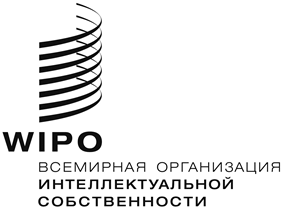 RWIPO/GRTKF/IC/40/INF/3WIPO/GRTKF/IC/40/INF/3WIPO/GRTKF/IC/40/INF/3 ОРИГИНАЛ:  АНГЛИЙСКИЙ ОРИГИНАЛ:  АНГЛИЙСКИЙ ОРИГИНАЛ:  АНГЛИЙСКИЙДАТА:  4 июня 2019 г.  ДАТА:  4 июня 2019 г.  ДАТА:  4 июня 2019 г.  Воскресенье, 16 июня 2019 г.с 14:00Консультативный форум коренных народовВ работе Форума примут участие члены организаций, представляющих общины коренных народов.  Заседание не является официальной сессией Комитета, но оно проводится по решению Комитета и обслуживается Секретариатом.Понедельник, 17 июня 2019 г. 10:00 – 13:00Пункт 1: 	Открытие сессии Пункт 2: 	Принятие повестки дняWIPO/GRTKF/IC/40/1 Prov. 2WIPO/GRTKF/IC/40/INF/2WIPO/GRTKF/IC/40/INF/3Пункт 3:	Принятие отчета о тридцать девятой сессииWIPO/GRTKF/IC/39/18 Prov. 2Пункт 4: 	Аккредитация некоторых организацийWIPO/GRTKF/IC/40/2Пункт 5: 	Участие коренных народов и местных общин Добровольный фондWIPO/GRTKF/IC/40/3WIPO/GRTKF/IC/40/INF/4WIPO/GRTKF/IC/40/INF/6	Дискуссионная группа коренных народов и местных общин Не является официальным заседанием Комитета, но отчет о работе Группы включается в отчет о работе сессии WIPO/GRTKF/IC/40/INF/5Пункт 6: 	Традиционные знания/традиционные выражения культуры WIPO/GRTKF/IC/40/4WIPO/GRTKF/IC/40/5WIPO/GRTKF/IC/40/7WIPO/GRTKF/IC/40/8WIPO/GRTKF/IC/40/9WIPO/GRTKF/IC/40/10WIPO/GRTKF/IC/40/11WIPO/GRTKF/IC/40/12WIPO/GRTKF/IC/40/13 Rev.WIPO/GRTKF/IC/40/14WIPO/GRTKF/IC/40/15WIPO/GRTKF/IC/40/16WIPO/GRTKF/IC/40/17WIPO/GRTKF/IC/40/INF/715:00 – 18:00Пункт 6: 	Традиционные знания/традиционные выражения культуры (продолжение)Вторник, 18 июня 2019 г.10:00 – 13:0015:00 – 18:00Пункт 6:	Традиционные знания/традиционные выражения культуры (продолжение)Пункт 6: 	Традиционные знания/традиционные выражения культуры (продолжение)Среда, 19 июня 2019 г.10:00 – 13:0015:00 – 18:00Пункт 6:	Традиционные знания/традиционные выражения культуры (продолжение)Пункт 6: 	Традиционные знания/традиционные выражения культуры (продолжение)Четверг, 20 июня 2019 г.10:00 – 13:0015:00 – 18:00Пункт 7:	Подведение итогов проделанной работы и вынесение рекомендации для Генеральной Ассамблеи	WIPO/GRTKF/IC/40/6	WIPO/GRTKF/IC/40/18	WIPO/GRTKF/IC/40/19Пункт 7: 	Подведение итогов проделанной работы и вынесение рекомендации для Генеральной Ассамблеи (продолжение)Пятница, 21 июня 2019 г.10:00 – 13:0015:00 – 18:00Пункт 7: 	Подведение итогов проделанной работы и вынесение рекомендации для Генеральной Ассамблеи (продолжение)Пункт 8: 	Вклад Межправительственного комитета по интеллектуальной собственности, генетическим ресурсам, традиционным знаниям и фольклору (МКГР) в выполнение соответствующих рекомендаций Повестки дня в области развитияПункт 9:	Любые другие вопросы Пункт 10: 	Закрытие сессии 